
1. Til salg/ ikke til salg tekster:
Boligen er til salg!
Se salgsopstilling >

Boligen er ikke til salg!
Få besked når den bliver det >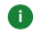 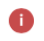 
Jeg synes du har ret i at knappen i billedet bliver for meget. Lad os finde en løsning med tekster i stedet – som ovenfor.  

_______________________________________________________
2. Flexelementer: 

Send link til alle flexelementer til mig, når du har rettet ”tilstandsrapport” ”energimærke” flexelementerne til. 
_______________________________________________________

3. Købersmægler annoncering – BBR Til salg:

Headline: 
Køberrådgivning
Text: 
Overvejer du boligkøb, så anbefaler vi at du bruger en køberrådgiver. Boliga samarbejder med Danmarks førende uafhængige køberrådgiver Købersmægler. Købersmægler kan bl.a. hjælpe dig med besigtigelse af boligen, prisforhandling og gennemgang af handlens dokumenter.
CTA knap: 
Jeg vil gerne høre mere

Når CTA klikkes åbnes kontaktformularen på samme måde som PM og i samme design. Men i stedet for mægler logo og PM logo, tilføjes der teksten: Ring direkte på telefon 70 99 99 03 eller udfyld kontaktformularen nedenfor, så vil du blive kontaktet af en køberrådgiver for en indledende snak om boligen og din situation. 
CTA knap: 
Bliv kontaktet